Hospitals & InstitutionsORIENTATIONLearn how to help carry the message that no addict seeking recovery need die without having a chance to find a better way of life.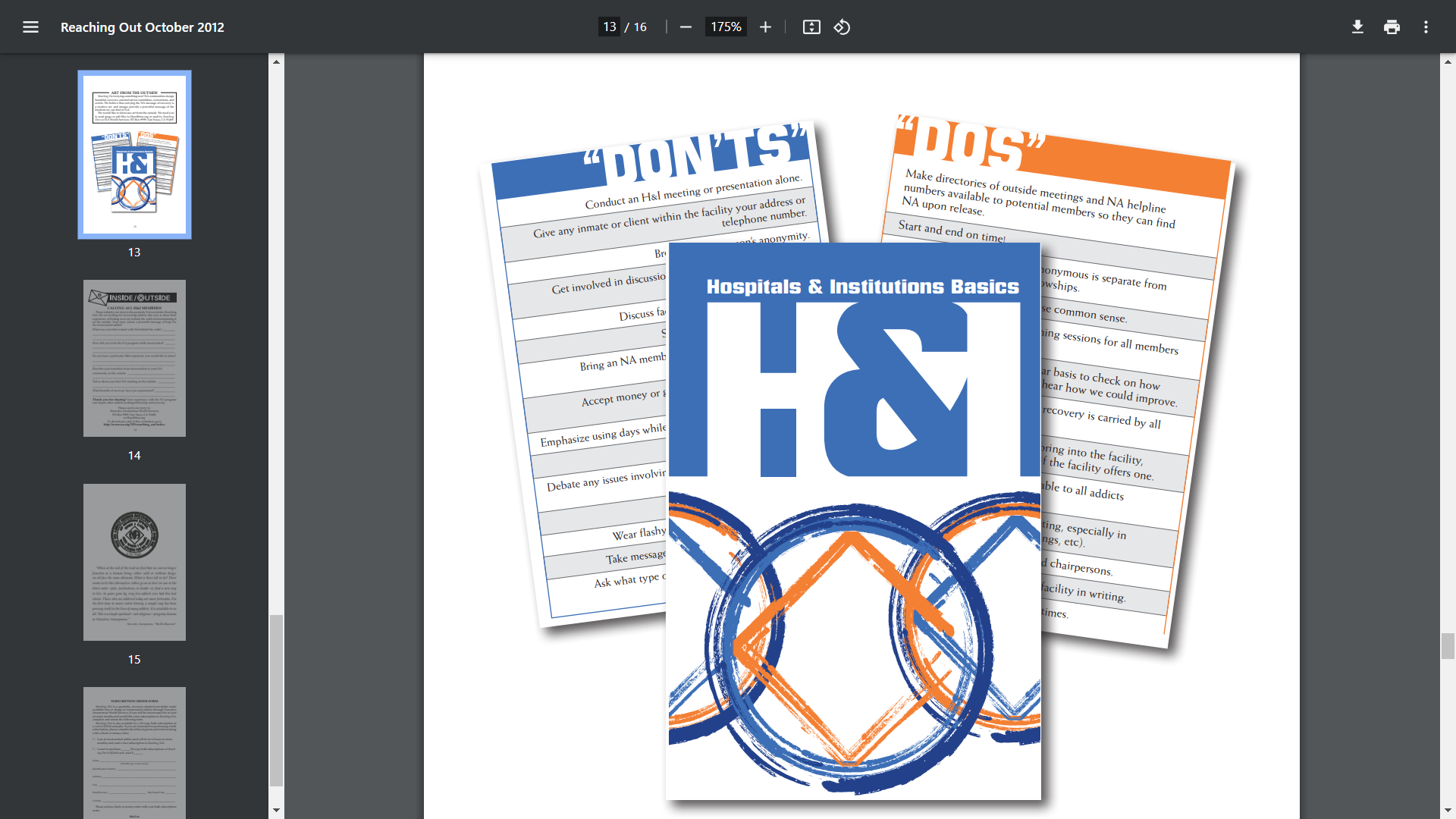 When: 	Saturday April 20, 2024Where: John Wesley UMC
129 N. Potomac St.
Hagerstown, MDTime:	1:00 p.m. to 3:00 p.m.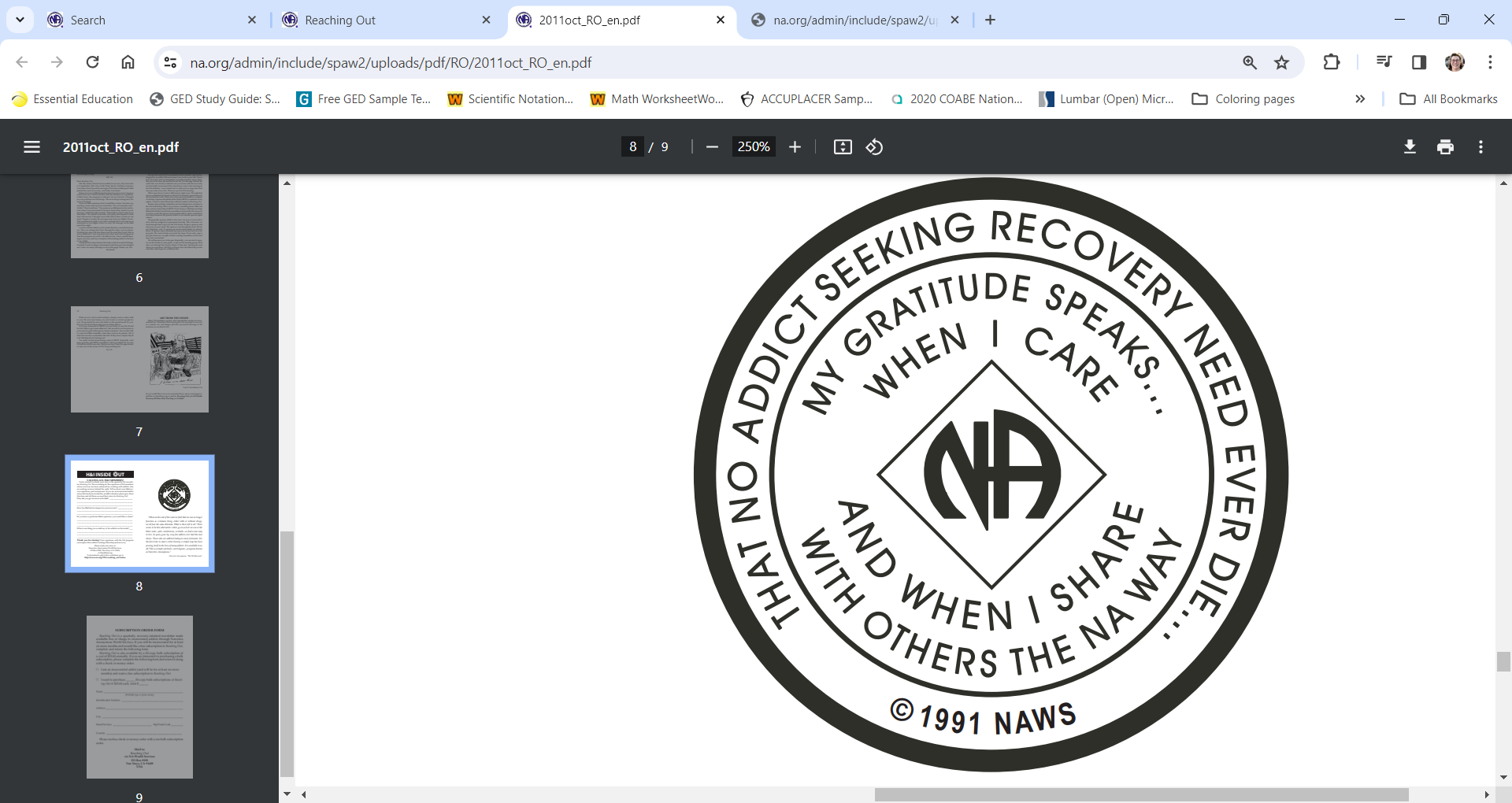 